

Ackreditering press och media

Ni ansöker om ackreditering för att bevaka #Event-ort-datum#. 
Vi behandlar ackrediteringar löpande men mer detaljerad information skickas ut i 
anslutning till evenemanget.

Vid frågor kontakta:

Sandra Svanberg
PR & Kommunikation, Svenska Danssportförbundet 
sandra.svanberg@danssport.se
076-109 88 88

Fyll i uppgifterna och mejla dokumentet till kansli@danssport.se
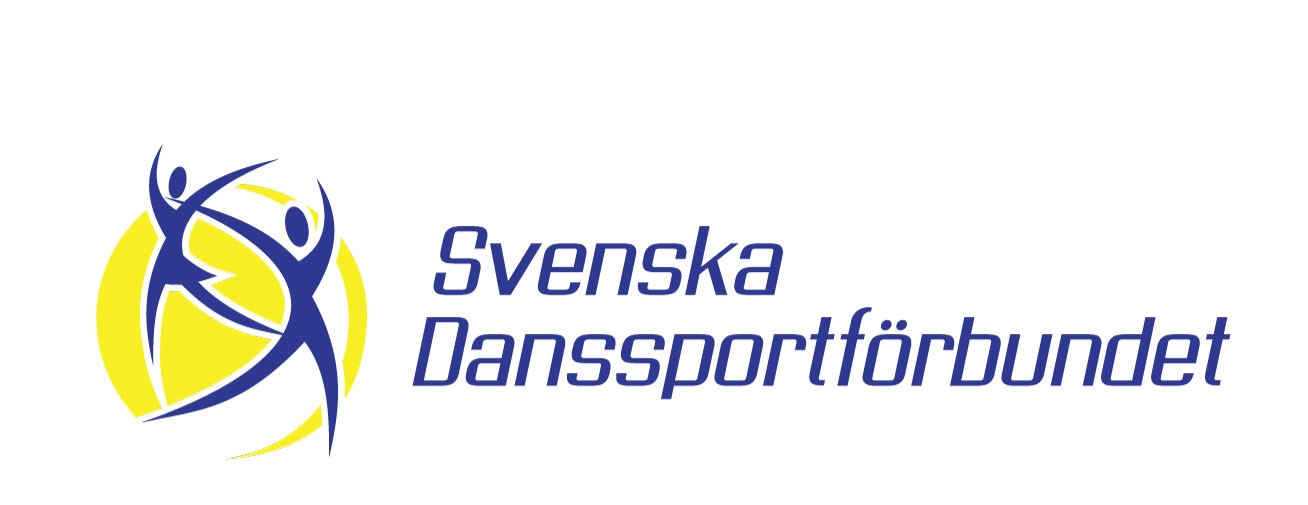 
Pressackreditering godkänd av Svenska Danssportförbundet:


_______________________________________________________________
Datum                              NamnNamn:E-post:Mobilnummer:Företag:Uppgift/roll: